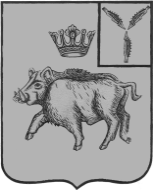 АДМИНИСТРАЦИЯБОЛЬШЕОЗЕРСКОГО МУНИЦИПАЛЬНОГО ОБРАЗОВАНИЯБАЛТАЙСКОГО МУНИЦИПАЛЬНОГО РАЙОНАСАРАТОВСКОЙ ОБЛАСТИП О С Т А Н О В Л Е Н И Ес.Б-ОзеркиО внесении изменений в постановлениеадминистрации Большеозерского муниципальногообразования  от 27.12.2012 № 48 «Об утверждении административногорегламента предоставления муниципальной услуги «Выдача разрешения на снос, обрезку,пересадку зелёных насаждений на территорииБольшеозерского муниципального образования»	В соответствии с Федеральным законом от 27.07.2010  № 210-ФЗ « Об организации предоставления государственных и муниципальных услуг», руководствуясь статьей 33 Устава Большеозерского муниципального образования, ПОСТАНОВЛЯЮ:1.Внести в постановление администрации Большеозерского муниципального образования от 27.12.2012 № 48 «Об утверждении административного регламента предоставления муниципальной услуги «Выдача разрешения на снос, обрезку, пересадку зелёных насаждений на территории Большеозерского муниципального образования»  (с изменениями от 24.03.2014 №21, от 05.10.2015 №39, от 22.03.2016  №36) следующие изменения:1.1. Наименование постановления изложить в следующей редакции: «Об утверждении административного регламента предоставления муниципальной услуги «Выдача разрешения на снос, обрезку, пересадку зелёных насаждений».1.2. Пункт 1 постановления изложить в следующей редакции:«1.Утвердить административный регламент предоставления муниципальной услуги «Выдача разрешения на снос, обрезку, пересадку зелёных насаждений», согласно приложению.».1.3.В приложении к постановлению:1) Название административного регламента изложить в следующей редакции:«Административный регламент предоставления муниципальной услуги «Выдача разрешения на снос, обрезку, пересадку зелёных насаждений» согласно приложению».2) Пункт 1.1. раздела 1 изложить в следующей редакции:«Административный регламент предоставления муниципальной услуги «Выдача разрешения на снос, обрезку, пересадку зелёных насаждений» (далее – административный регламент) разработан в целях повышения качества оказания и доступности  муниципальной услуги, создания комфортных условий для потребителей  муниципальной услуги и устанавливает сроки и последовательность действий администрации Большеозерского муниципального образования при предоставлении муниципальной услуги. Предметом настоящего административного регламента являются правоотношения, складывающиеся между физическим или юридическим лицом и сельской администрацией в процессе подготовки и выдачи разрешения на снос, обрезку, пересадку зеленых насаждений на территории Большеозерского муниципального образования.».3) Подпункт 1.4.1. пункта 1.4. раздела 1 изложить в следующей редакции:«1.4.1. Сведения о графике (режиме) работы  отдела строительства,архитектуры и ЖКХ администрации Балтайского муниципального района.Специалисты отдела строительства, архитектуры и ЖКХ администрации Балтайского муниципального района осуществляют прием заявителей по адресу: 412630 с. Балтай, ул. Ленина, 78, кабинет № 16. Отдел осуществляет прием, консультирование заявителей и заинтересованных лиц в предоставлении муниципальной услуги в соответствии со следующим графиком работы:- суббота, воскресенье – выходной день;- перерыв на обед сотрудников с 12.00 ч. до 13.00 ч;- прием получателей муниципальной услуги ведется без предварительной записи;- телефон для справок: 8(845-92) 2-25-47, 8(845-92) 2-22-58;- адрес электронной почты: baltajstrojka@mail.ru;- официальный Интернет - сайт: www.adm-baltay.ru.».4) Подпункт 1.4.2. пункта 1.4. раздела 1 изложить в следующей редакции:«1.4.2. Сведения о графике (режиме) работы Межмуниципального отдела по Базарно-Карабулакскому, Балтайскому и Новобурасскому районам, Управления Федеральной службы государственной регистрации, кадастра и картографии по Саратовской области.Специалисты Межмуниципального отдела по Базарно-Карабулакскому, Балтайскому и Новобурасскому районам, Управления Федеральной службы государственной регистрации, кадастра и картографии по Саратовской области осуществляют прием заявителей по адресу: 412600, Саратовская область, Базарно-Карабулакский район, р.п. Базарный Карабулак, ул.Некрасова, д.16, в соответствии со следующим графиком:Понедельник	с 8.00 ч. до 17.00 ч.Вторник	с 8.00 ч. до 17.00 ч.Среда	с 8.00 ч. до 17.00 ч.Четверг	с 8.00 ч. до 17.00 ч.Пятница	с 8.00 ч. до 16.00 ч.- суббота, воскресенье – выходной день;- перерыв на обед сотрудников с 12.00 ч. до 13.00 ч;- прием получателей муниципальной услуги ведется без предварительной записи;- телефон для справок: 8 (845-91) 7-25-22.».5) Пункт 1.6. раздела 1 изложить в следующей редакции:«1.6. Осуществляя консультирование при личном приеме, главный специалист обязан:- представиться, указав фамилию, имя и отчество;- дать ответы на заданные посетителем вопросы.Содержание устного обращения заносится в карточку личного приема гражданина. В случае, если изложенные в устном обращении факты и обстоятельства являются очевидными и не требуют дополнительной проверки, ответ на обращение с согласия гражданина может быть дан устно в ходе личного приема, о чем делается запись в карточке личного приема гражданина. В остальных случаях дается письменный ответ по существу поставленных в обращении вопросов.Письменное обращение, принятое в ходе личного приема, подлежит регистрации и рассмотрению в порядке, установленном Федеральным законом от 02.05.2006 № 59-ФЗ «О порядке рассмотрения обращений граждан Российской Федерации».В случае, если в обращении содержатся вопросы, решение которых не входит в компетенцию Администрации, гражданину дается разъяснение, куда и в каком порядке ему следует обратиться.В ходе личного приема гражданину может быть отказано в дальнейшем рассмотрении обращения, если ему ранее был дан ответ по существу поставленных в обращении вопросов.».6) Пункт 1.7. раздела 1 изложить в следующей редакции:«Время ожидания личного приема в очереди должно составлять не более 15 минут. При этом должен быть обеспечен прием всех обратившихся лиц не позднее, чем за 40 минут до окончания рабочего дня.».7) Пункт 1.12. раздела 1 изложить в следующей редакции:«В случае, когда письменное обращение содержит вопросы, решение которых не входит в компетенцию администрации Большеозерского муниципального образования, оно направляется в течение семи дней со дня регистрации в соответствующий орган или соответствующему должностному лицу, в компетенцию которых входит решение поставленных в обращении вопросов, с уведомлением гражданина, направившего обращение, о переадресации обращения, за исключением случая, установленного Федеральным законом  от 02.05.2006 № 59-ФЗ «О порядке рассмотрения обращений граждан Российской Федерации» (далее-Федеральный закон №59-ФЗ). Письменное обращение, содержащее информацию о фактах возможных нарушений законодательства Российской Федерации в сфере миграции, направляется в течение пяти дней со дня регистрации в территориальный орган федерального органа исполнительной власти, осуществляющего правоприменительные функции, функции по контролю, надзору и оказанию государственных услуг в сфере миграции, и высшему должностному лицу субъекта Российской Федерации (руководителю высшего исполнительного органа государственной власти субъекта Российской Федерации) с уведомлением гражданина, направившего обращение, о переадресации его обращения.».8) Пункт 2.1. раздела 2 изложить в следующей редакции:«2.1. Наименование муниципальной услуги:- выдача разрешения на снос, обрезку, пересадку зелёных насаждений.».9) Пункт 2.3. раздела 2 изложить в следующей редакции:«2.3. В процессе предоставления муниципальной услуги Администрация взаимодействует с:- Межмуниципальным отделом по Базарно-Карабулакскому, Балтайскому и Новобурасскому районам, Управления Федеральной службы государственной регистрации, кадастра и картографии по Саратовской области;- Отделом строительства, архитектуры и ЖКХ администрации Балтайского муниципального района.».10) Пункт 2.5 раздела 2 изложить в следующей редакции:«2.5. Конечным результатом предоставления муниципальной услуги заявителю является выдача разрешения на снос, обрезку, пересадку зелёных насаждений.».11) Пункт 2.6 раздела 2 изложить в следующей редакции:«2.6. Сроки предоставления муниципальной услуги.Максимальный срок предоставления муниципальной услуги не должен превышать 30 календарных дней.».12) Пункт 2.15 раздела 2 изложить в следующей редакции:«2.15. Максимальное время ожидания в очереди при подаче документов составляет 15 минут; максимальная продолжительность приема у должностного лица, осуществляющего прием документов составляет 10 минут.».13) Пункт 2.16 раздела 2 изложить в следующей редакции:«2.16. Максимальное время ожидания в очереди при получении документов составляет 15 минут; максимальная продолжительность приема у должностного лица, осуществляющего выдачу документов составляет 10 минут.».14) Пункт 3.1 раздела 3 изложить в следующей редакции:«3.1. При исполнении муниципальной услуги «Выдача разрешения на снос, обрезку, пересадку зелёных насаждений» осуществляются следующие административные процедуры:	- прием заявления и документов на предоставление муниципальной услуги и проведение проверки предоставленных документов;- формирование и направление межведомственных запросов в органы (организации), участвующие в предоставлении муниципальной услуги;- комиссионное обследование зеленых насаждений;- подготовка разрешения на снос, обрезку, пересадку зелёных насаждений, уведомления об отказе в предоставлении разрешения на снос, обрезку, пересадку зелёных насаждений;- выдача разрешения на снос, обрезку, пересадку зелёных насаждений, уведомления об отказе в предоставлении разрешения на снос, обрезку, пересадку зелёных насаждений заявителю.».15)В абзаце 5 пункта 5.5 раздела 5 слова «многократно» заменить словами «неоднократно».1.4. Приложения № 1-5 к административному регламенту изложить в новой редакции, согласно приложениям № 1-5.2. Настоящее постановление вступает в силу со дня его опубликования на официальном сайте администрации Балтайского муниципального района.3. Контроль за исполнением настоящего постановления оставляю за собой.Глава Большеозерскогомуниципального образования 			        В.П.Полубаринов«Приложение № 1к административному регламенту предоставления муниципальной услуги «Выдача разрешения на снос, обрезку, пересадку зелёных насаждений»Блок-схема последовательности действий при предоставлении муниципальной услуги «Выдача разрешения на снос, обрезку, пересадку зелёных насаждений»                       отказ 									    предоставление«Приложение № 2к административному регламенту предоставления муниципальной услуги «Выдача разрешения на снос, обрезку, пересадку зелёных насаждений»                                                                          Главе Большеозерского муниципального                           образования                                  ______________________________________                                          (фамилия, имя, отчество)                                  Заявитель _____________________________                                                (ФИО, адрес регистрации,                                  _______________________________________                                        телефон - для физических лиц;                                  _______________________________________                                       наименование организации, ИНН,                                  _______________________________________                                        юридический адрес, телефон -                                  _______________________________________                                            для юридических лиц)ЗаявлениеПрошу выдать ________________________________________________________________разрешение на снос, обрезку, пересадку зелёных насаждений __________________________________________________________________________________________________________________________________________________________________________________на земельном участке по адресу: ______________________________________________________________________________________________________________________________(населенный пункт, улица, место)в количестве (штук)____________________________________________________________Разрешение необходимо в связи с ____________________________________________________________________________________________________________________________________________________________________________________________________________________________________________________________________________________________________________________________________________________________________Заявитель: ______________________________________________________________»«Приложение № 3к административному регламенту предоставления муниципальной услуги «Выдача разрешения на снос, обрезку, пересадку зелёных насаждений»РАСПОРЯЖЕНИЕот____________  №______Об утверждении состава комиссиипо контролю за сохранением и созданиемзелёных насаждений 	В связи с необходимостью проведения работ по сносу, обрезке, пересадки зеленых насаждений на территории Большеозерского муниципального образования по заявлению _____________________________________________________________________________	1. Утвердить комиссию по контролю за сохранением и созданием зелёных насаждений в следующем составе:1.____________________________________________________________________________                                                  (Ф.И.О., должность)2.____________________________________________________________________________                                                   (Ф.И.О., должность)3.____________________________________________________________________________                                                   (Ф.И.О., должность)4.____________________________________________________________________________                                                   (Ф.И.О., должность)	2. Провести обследование земельного  участка _______________________________ __________________________________________________________________________________________________________________________________________________________ «____»________20   г. с ___час. ____ мин. до  ______час._____ мин.Глава Большеозерскогомуниципального образования                                подпись                                             Ф.И.О.»                                                                                                                 «Приложение № 4к административному регламенту предоставления муниципальной услуги «Выдача разрешения на снос, обрезку, пересадку зелёных насаждений»А К Тобследования зеленых насаждений «_____»_________20   г.	№_____с.Комиссия в составе:Председатель комиссии _________________________________________________________                                                                            (Ф.И.О., должность)Члены комиссии: ______________________________________________________________                                                                             (Ф.И.О., должность)                              ______________________________________________________________                                                                             (Ф.И.О., должность)                             _______________________________________________________________                                                                             (Ф.И.О., должность)Осуществила выезд по адресу:________________________________________________________________________________________________________и произвела обследование зеленых насаждений.Результатами обследования установлено:_________________________________________________________________________________________________________________________________________________________________________________________________________________________________________________________________________________Выводы:___________________________________________________________________________________________________________________________________________________Члены комиссии:                                                           1._________________________                                                           _______________       (Ф.И.О., должность)                                                                           (подпись)                         2. ________________________                                                            _______________        (Ф.И.О., должность)                                                                          (подпись)3.________________________                                                           ________________         (Ф.И.О., должность)                                                                        (подпись)                            4.________________________                                                           ________________         (Ф.И.О., должность)                                                                          (подпись)»                  «Приложение № 5к административному регламенту предоставления муниципальной услуги «Выдача разрешения на снос, обрезку, пересадку зелёных насаждений»Форма разрешения №___на снос, обрезку, пересадку зелёных насаждений	Администрация Большеозерского муниципального образования,  руководствуясь решением комиссии по контролю  за   сохранением   и   созданием   зелёных насаждений от ____________ (акт № ____), разрешает осуществить: _______________________________________________________________________________________________________________________________________________по адресу: ____________________________________________________________________     Срок действия настоящего разрешения с  "____" _____________ 20___ г.   по "____" _____________ 20___ г.	Настоящее разрешение получено "____"________ 20___г.Глава Большеозерскогомуниципального образования		                     подпись                                    Ф.И.О.»Понедельникс 8.00 ч. до 12.00 ч.Вторникс 8.00 ч. до 12.00 ч.Средас 8.00 ч. до 12.00 ч.Четвергс 8.00 ч. до 12.00 ч.Пятница с 13.00 ч. до 15.00 ч.Приложение № 1к постановлению администрацииБольшеозерского муниципального образованияот 25.07.2017 № 38Приложение № 2к постановлению администрацииБольшеозерского муниципального образованияот 25.07.2017 № 38Приложение № 3к постановлению администрацииБольшеозерского муниципального образованияот 25.07.2017 № 38Приложение № 4к постановлению администрацииБольшеозерского муниципального образованияот 25.07.2017 № 38Приложение № 5к постановлению администрацииБольшеозерского  муниципального образованияот 25.07.2017 № 38